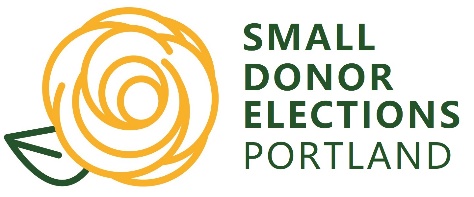 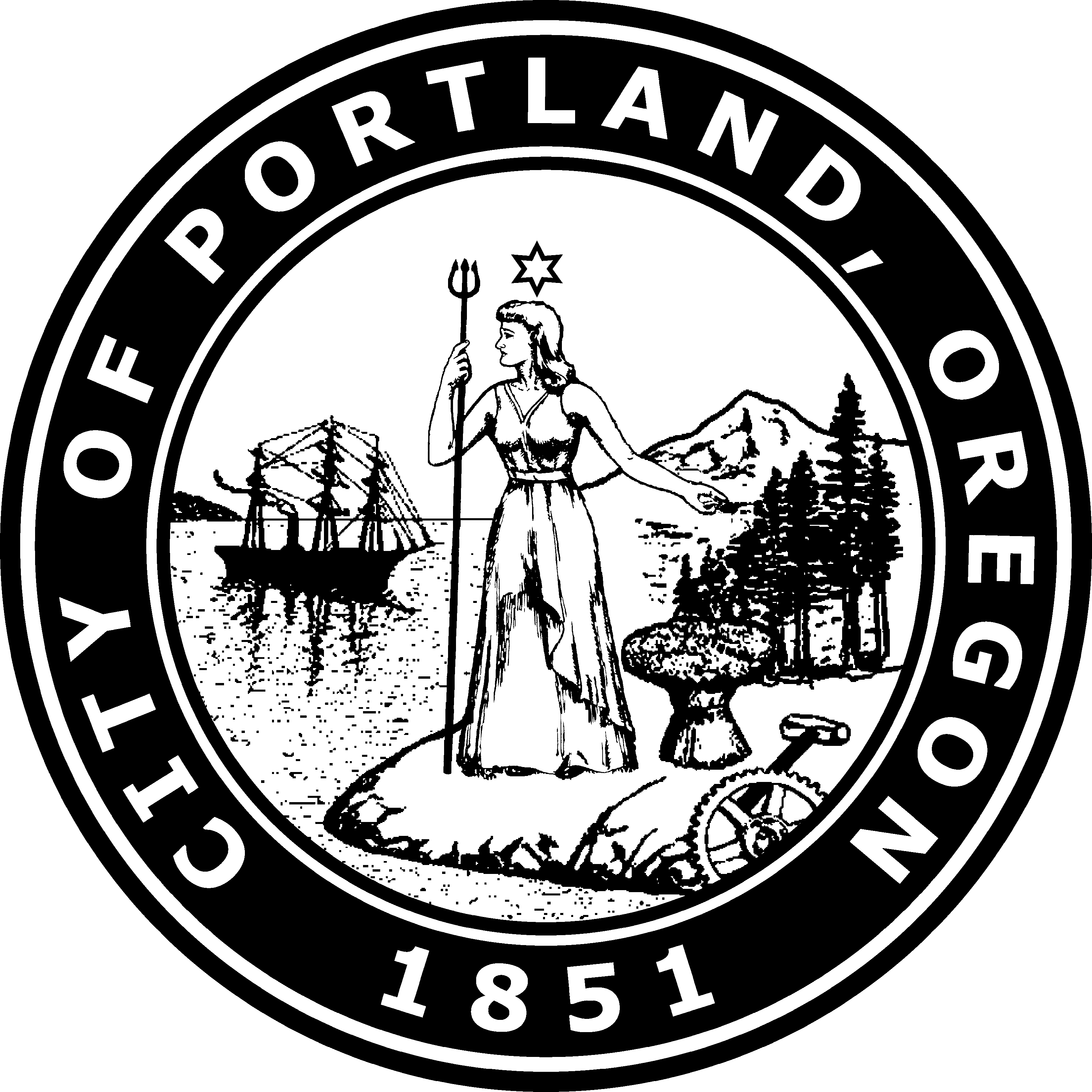 FOR RECONSIDERATIONIn accordance with Section 2.16.170 of the Small Donor Elections code, Requests for Reconsideration must be filed along the following timelines:For a matching or certification determination, within 7 calendar days of the date of the determinationFor a proposed penalty, within 7 calendar days after the date the program imposes the penaltyAll responses to Requests for Reconsideration will be provided within 10 business days of receiving the request__________________________________________________		              ___________________Requesting Party’s Signature	 						DateREQUESTING PARTY’S INFORMATION               Name: ___________________________________________ Phone: ___________________________  Email: _____________________________________________________________________________Address: ___________________________________________________________________________I am:   A participating candidate requesting reconsideration of a determination related to my campaign A candidate requesting reconsideration of a determination related to an opponent’s campaign Representing a political committee (Name of committee: _________________________________) A member of the publicDETERMINATION TO BE RECONSIDERED                Certification of a candidate                                               Candidate Name: _______________________ Whether a contribution is eligible to be matched        ORESTAR or OAE Transaction #: ___________ Penalty                                                                                  Penalty amount: _______________________                                                                                                    Penalty letter date: _____________________                                                                                                    Name of penalized party: ________________RATIONALE                Please describe why you believe the Director’s determination was erroneous (if you need additional space please attach an additional page). Please attach any documentation that supports your request. Describe each attachment and the relevance of the information on it to this request. Submit this form and any attachments by emailing an image of it to or mailing it to or dropping it off at Small Donor Elections, 1221 SW 4th Avenue, Room 220, Portland, OR 97204. 